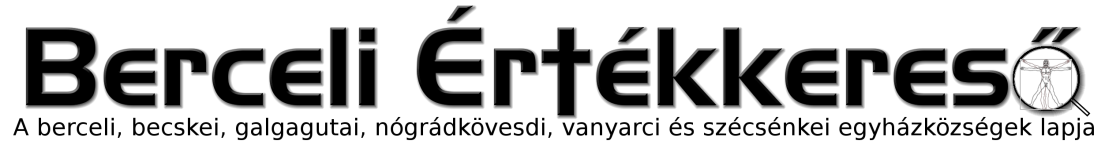 VI. évf. 52. szám Advent 3. vasárnap	2019. december 15.Adventi készület 2019HIRDETÉSEKHITTANVERSENY: Az adventi vasárnapi miséken résztvevő gyerekek a mise után átvehetik a rejtvénylapot.Bercelen a 9. csoport, Galgagután a 11. csoport takarít.Szent Család járás a Berceli Templomban minden nap 16:00-kor.2019.12.15 V		13:00	INDULNAK  A  BETLEHEMESEK  Bercelen			13:30	INDULNAK  A  BETLEHEMESEK  Nógrádkövesden2019.12.16.H		07:45	Adventi gyertyagyújtás a Berceli általános iskolában			16:00	Szentségimádás a Becskei templomban2019.12.17 K		16:00	Idősek napja a Galgagutai Művelődési Házban2019.12.18.Sz	11:00	Kopeczki István gyászmiséje és temetése Szécsénkén2019.12.19.Cs	07:00	Hajnali szentmise a Galgagutai Templomban		16:00	Karácsonyi műsor a Berceli Általános Iskolában2019.12.20. P	15:00	Adventi gyertyagyújtás Becskei Művelődési Házban 2019.12.21.Sz	11:00	Káplár Istvánné Blaskó Teréz gyászmiséje és temetése Bercelen			16:30	Falu karácsonya Bercelen2019.12.22.V		08:30	Szentmise a Berceli Templomban		09:00	Igeliturgia a Vanyarci Templomban Advent 4.		10:30	Igeliturgia a Becskei Templombanvasárnapja		10:30	Szentmise a Galgagutai Templomban Elh. Nándori Lászlóné 1. évforduló		12:00	Szentmise a Nógrádkövesdi Templomban		12:00	Igeliturgia a Szécsénkei Templomban  			16:00	Adventi gyertyagyújtás Galgagután		17:00	Adventi gyertyagyújtás SzécsénkénHivatali ügyintézés: Római Katolikus Plébánia 2687 Bercel, Béke u. 20.tel: 0630/455-3287 web: http://bercel.vaciegyhazmegye.hu, e-mail: bercel@vacem.huBankszámlaszám: 10700323-68589824-51100005VI. évf. 52. szám Advent 3. vasárnap	2019. december 15.Adventi készület 2019HIRDETÉSEKHITTANVERSENY: Az adventi vasárnapi miséken résztvevő gyerekek a mise után átvehetik a rejtvénylapot.Bercelen a 9. csoport, Galgagután a 11. csoport takarít.Szent Család járás a Berceli Templomban minden nap 16:00-kor.2019.12.15 V		13:00	INDULNAK  A  BETLEHEMESEK  Bercelen			13:30	INDULNAK  A  BETLEHEMESEK  Nógrádkövesden2019.12.16.H		07:45	Adventi gyertyagyújtás a Berceli általános iskolában			16:00	Szentségimádás a Becskei templomban2019.12.17 K		16:00	Idősek napja a Galgagutai Művelődési Házban2019.12.18.Sz	11:00	Kopeczki István gyászmiséje és temetése Szécsénkén2019.12.19.Cs	07:00	Hajnali szentmise a Galgagutai Templomban		16:00	Karácsonyi műsor a Berceli Általános Iskolában2019.12.20. P	15:00	Adventi gyertyagyújtás Becskei Művelődési Házban 2019.12.21.Sz	11:00	Káplár Istvánné Blaskó Teréz gyászmiséje és temetése Bercelen			16:30	Falu karácsonya Bercelen2019.12.22.V		08:30	Szentmise a Berceli Templomban		09:00	Igeliturgia a Vanyarci Templomban Advent 4.		10:30	Igeliturgia a Becskei Templombanvasárnapja		10:30	Szentmise a Galgagutai Templomban Elh. Nándori Lászlóné 1. évforduló		12:00	Szentmise a Nógrádkövesdi Templomban		12:00	Igeliturgia a Szécsénkei Templomban  			16:00	Adventi gyertyagyújtás Galgagután		17:00	Adventi gyertyagyújtás SzécsénkénHivatali ügyintézés: Római Katolikus Plébánia 2687 Bercel, Béke u. 20.tel: 0630/455-3287 web: http://bercel.vaciegyhazmegye.hu, e-mail: bercel@vacem.huBankszámlaszám: 10700323-68589824-51100005Olvasd!Elmélkedj!Cselekedj!12.16.hétfőSzám 24,2-7.15-17a; 
Mt 21,23-27Csillag tűnik fel Jákob törzséből, jogar sarjad IzraelbőlMáriának az Igen kimondásakor volt lehetősége kérdezni. Isten nem manipulál, nem szuggerálja belénk az akaratát. Van mozgásterünk, hogy szabadon mondhassuk „Legyen meg a te akaratod”! Bizalommal, türelemmel, 
figyelmes szeretettel fogadom a hozzám fordulókat.12.17.keddTer 49,2. 8-10; Mt 1,1-17Nem tűnik el a jel Júdától, sem a királyi pálca a lábátólMária volt az első szentségház, mert benne élt Krisztus. Testünk keresztségünk óta élő tabernákulum, Krisztust hordozó szentély, amely méltó a szeretetre, tiszteletre. Hogy bánsz vele? A tavalyinál szerényebbre tervezem meg az ünnepi asztalt. Mit adhatnék azoknak, akik szükséget szenvednek?12.18.szerdaJer 23,5-8; Mt 1,18-24Napjaiban megszabadul Júda,és Izrael biztonságban lakikÉs az Ige Tetté lett! - azokban, akik az Igére kimondott Igenhez hűségesek maradtak. Mi, vagy ki akadályozhat meg abban, hogy kövesd a kortárs szentek példáját? Mária is nagyon vágyik arra, hogy örömhír legyél!Nemes szívvel elengedem a tartozásokat, megbántásokat családomban, közösségemben.12.19.csütörtökBir 13,2-7. 24-25; Lk 1,5-25Te meddő vagy, és nincs gyermeked; de foganni fogsz és fiút szülszMária öröme az Életre kimondott Igen öröme! A Golgotára menet is hitte, hogy minden akadályt elhárít az, akire Igent mondott! El mered-e hinni, hogy mindenben gondot visel rád az, akinek a benned való életére igent mondtál? Átgondolom a Gondviselés szerepét életemben. Miben kell jobban ráhagyatkoznom, rábíznom magam? Mit adhatnék a rászorulóknak?12.20.péntekIz 7,10-14; Lk 1,26-38Kérj magadnak jelet az Úrtól, a te IstenedtőlMária boldog volt és örült, mert vágyakozott rá és hitt is abban, hogy Isten szava beteljesedik az életében. Mária tiszteletünkből erősen hiányzik ennek a hitnek az öröme és ereje! Betérek egy templomba, köszöntöm az Urat, csendben elidőzöm vele.12.21. szombatÉn 2,8-14 v. Szof 3,14-18a; 
Lk 1,39-45Örvendezzél és vigadj teljes szívvel, Jeruzsálem leányaAmikor Mária kimondta „Legyen!”, aláírt egy kitöltetlen, üres lapot, és engedte, hogy a mennyei Atya teleírja. Amikor kimondom, hogy „Legyen meg a te akaratod”, megengedem, hogy a mai napomat is átírja, újra tervezze Isten. Ez számomra a bizalom zarándokútja!Imádkozom és böjtölök. Hiszem, hogy ezek a tettek hatással vannak azokra, akik keresik a visszatérés útját az Atyához.ADVENT
4. vasárnapIz 7,10-14; Róm 1,1-7; 
Mt 1,18-24Az Úr maga ad majd nektek jeletEgy Igen és a Szentlélek kellett ahhoz, hogy Isten szava megtörténjen Máriában. A mi igenünk és a Szentlélek együttműködése teszi Isten szavát bennünk is eseménnyé, életté. Mennyire vágyakozunk rá?Megváltoztatom gondolkodásomat: felhagyok azzal a gondolattal, hogy tetteim, imáim nincsenek hatással azok életére, akik szenvednek, szomjaznak.Olvasd!Elmélkedj!Cselekedj!12.16.hétfőSzám 24,2-7.15-17a; 
Mt 21,23-27Csillag tűnik fel Jákob törzséből, jogar sarjad IzraelbőlMáriának az Igen kimondásakor volt lehetősége kérdezni. Isten nem manipulál, nem szuggerálja belénk az akaratát. Van mozgásterünk, hogy szabadon mondhassuk „Legyen meg a te akaratod”! Bizalommal, türelemmel, 
figyelmes szeretettel fogadom a hozzám fordulókat.12.17.keddTer 49,2. 8-10; Mt 1,1-17Nem tűnik el a jel Júdától, sem a királyi pálca a lábátólMária volt az első szentségház, mert benne élt Krisztus. Testünk keresztségünk óta élő tabernákulum, Krisztust hordozó szentély, amely méltó a szeretetre, tiszteletre. Hogy bánsz vele? A tavalyinál szerényebbre tervezem meg az ünnepi asztalt. Mit adhatnék azoknak, akik szükséget szenvednek?12.18.szerdaJer 23,5-8; Mt 1,18-24Napjaiban megszabadul Júda,és Izrael biztonságban lakikÉs az Ige Tetté lett! - azokban, akik az Igére kimondott Igenhez hűségesek maradtak. Mi, vagy ki akadályozhat meg abban, hogy kövesd a kortárs szentek példáját? Mária is nagyon vágyik arra, hogy örömhír legyél!Nemes szívvel elengedem a tartozásokat, megbántásokat családomban, közösségemben.12.19.csütörtökBir 13,2-7. 24-25; Lk 1,5-25Te meddő vagy, és nincs gyermeked; de foganni fogsz és fiút szülszMária öröme az Életre kimondott Igen öröme! A Golgotára menet is hitte, hogy minden akadályt elhárít az, akire Igent mondott! El mered-e hinni, hogy mindenben gondot visel rád az, akinek a benned való életére igent mondtál? Átgondolom a Gondviselés szerepét életemben. Miben kell jobban ráhagyatkoznom, rábíznom magam? Mit adhatnék a rászorulóknak?12.20.péntekIz 7,10-14; Lk 1,26-38Kérj magadnak jelet az Úrtól, a te IstenedtőlMária boldog volt és örült, mert vágyakozott rá és hitt is abban, hogy Isten szava beteljesedik az életében. Mária tiszteletünkből erősen hiányzik ennek a hitnek az öröme és ereje! Betérek egy templomba, köszöntöm az Urat, csendben elidőzöm vele.12.21. szombatÉn 2,8-14 v. Szof 3,14-18a; 
Lk 1,39-45Örvendezzél és vigadj teljes szívvel, Jeruzsálem leányaAmikor Mária kimondta „Legyen!”, aláírt egy kitöltetlen, üres lapot, és engedte, hogy a mennyei Atya teleírja. Amikor kimondom, hogy „Legyen meg a te akaratod”, megengedem, hogy a mai napomat is átírja, újra tervezze Isten. Ez számomra a bizalom zarándokútja!Imádkozom és böjtölök. Hiszem, hogy ezek a tettek hatással vannak azokra, akik keresik a visszatérés útját az Atyához.ADVENT
4. vasárnapIz 7,10-14; Róm 1,1-7; 
Mt 1,18-24Az Úr maga ad majd nektek jeletEgy Igen és a Szentlélek kellett ahhoz, hogy Isten szava megtörténjen Máriában. A mi igenünk és a Szentlélek együttműködése teszi Isten szavát bennünk is eseménnyé, életté. Mennyire vágyakozunk rá?Megváltoztatom gondolkodásomat: felhagyok azzal a gondolattal, hogy tetteim, imáim nincsenek hatással azok életére, akik szenvednek, szomjaznak.